Контрольно-измерительные материалыдля проведения   промежуточной аттестацииУчебная  дисциплина:  «Основы технологии промышленной переработки нефти и газа».Специальность:                  21.02.01  “Разработка и эксплуатация нефтяных и газовых                                              месторождений” Курс:                                   4Семестр:                             8Группа:                               Эз 25/1-4, Эз25/2-4Темы, выносимые на контроль       Тема 1. Основы технологии переработки нефтиТема 2. ТопливаТема 3. Первичная переработка нефтиТема 4. Классификация вторичных методов переработки нефтиТема 5. Основы технологии переработки углеводородных газовВопросы и задания, выносимые на экзамен.1.1.Опишите химический и фракционный состав нефти.1.2.Опишите классификацию  нефтей.1.3.Опишите классификацию  нефтепродуктов.1.4.Классифицируйте  и  дайте краткую  характеристику  топливам.1.5.Дайте определение октановому числу.2.1.Характеризуйте  топлива для карбюраторных двигателей.2.2.Характеризуйте  топлива для дизельных двигателей. 2.3.Дайте характеристику   котельным топливам2.4.Опишите топлива  для реактивных  и газотурбинных двигателей.2.5.Опишите примеры  маркировки  автомобильных, авиационных бензинов, дизельных топлив, котельных топлив  и описать расшифровку каждой марки.2.6.Расскажите о смазочных материалах, продуктах  масляно-парафинового  производства2.7.Расскажите о парафинах, церезинах, вазелинах.3.1.Опишите процесс подготовки   нефти к  переработке.3.2.Опишите основы технологии первичной  переработки  нефти (основы процесса перегонки  нефти).3.3.Перечислите способы  перегонки нефти.3.4.Начертите принципиальную  схему перегонки нефти.3.5.Опишите процесс ректификации  двойной  смеси.3.6.Опишите способы  орошения.3.7.Перечислите факторы, влияющие  на  четкость ректификации.3.8.Классифицируйте нефтяные эмульсии и  опишите способы  их разрушения.4.1.Классифицируйте  методы  вторичной  переработки  нефти.4.2.Характеризуйте  процесс  термического  крекинга .4.3.Опишите установки термического крекинга.4.4.Характеризуйте процесс и способы коксования .4.5.Характеризуйте процесс пиролиза .4.6.Начертите принципиальную   схему  установки пиролиза.4.7.Характеризуйте процесс каталитического  крекинга 4.8.Опишите факторы, влияющие на выход и качество продуктов  при каталитическом крекинге.4.9.Опишите катализаторы,  применяемые при каталитическом крекинге. 4.10.Опишите установки каталитического крекинга.4.11.Характеризуйте процесс  и свойства каталитического  риформинга  .4.12.Перечислите и расскажите о катализаторах  риформинга.4.13.Опишите принципиальную схему платформинга.4.14.Дайте характеристику и опишите  основные факторы гидрогенизационных  процессов4.15.Расскажите о катализаторах  гидрогенизационных процессов.4.16.Опишите методы очистки  нефтепродуктов. 4.17.Опишите основные процессы очистки  светлых нефтепродуктов.4.18.Опишите основные процессы очистки  смазочных масел.4.19.Характеризуйте,   классифицируйте  и  опишите состав  природных газов.5.1.Опишите основные  технологические  процессы ГПЗ.5.2.Опишите способы  отбензинивания  газа.5.3.Опишите основные  и вспомогательные объекты  ГПЗ.5.4.Характеризуйте процесс осушки  газа. Осушка газа  жидкими  поглотителями.5.5.Опишите процесс очистки   нефтяных и природных  газов  от сероводорода.5.6.Опишите процесс получения элементарной  серы.5.7.Опишите процесс компрессионного способа отбензинивания  газа. 5.8.Опишите процесс абсорбционного способа отбензинивания газа.5.9.Опишите процесс конденсационного метода отбензинивания газа.5.10.Расскажите о хранении  и транспортировке  жидкой  продукции.5.11.Расскажите о химической  переработке углеводородного сырья.  Приведите краткие сведения  о нефтехимических производствах.Практические работы для самостоятельного выполненияПрактическая работа №1Тема:  Физические свойства нефти.Цель: Научиться производить расчеты плотности газонасыщенной нефти, вязкости дегазированной нефти, определить скорость движения фронта горения.Теоретическая часть:Основные  физико-химические  свойства   нефти  и   нефтепродуктовНефть является сложным как по составу, так и по физическим свойствам веществом. При решении технологических задач, связанных с переработкой нефти и газа необходимо знание таких основных физических характеристик нефти, как молекулярная масса,  плотность, вязкость, температура кипения, фракционный состав, температура застывания и плавления, температура воспламенения, самовоспламенения, вспышки, оптические и электрические свойства нефти и нефтепродуктовПлотность. Плотность нефти и нефтепродуктов может быть относительной и абсолютной. Относительная плотность показывает отношение плотности нефтепродукта при температуре t2 к плотности дистиллированной воды при температуре t1. Принято определять плотность нефтепродукта при 20° С, а воды — при 4° С. Так как плотность воды при 4° С равна единице, то численные значения относительной и абсолютной плотностей совпадают.Для определения абсолютной плотности (кг/м3, г/см3) надо массу продукта разделить на его объем. Абсолютная плотность нефтей в России колеблется от 0,720 до 0,986 г/см3. Для большинства нефтей она составляет 0,845— 0,900 г/см3.Плотность нефти и нефтепродуктов зависит от содержания и химического состава легких низкокипящих (обладающих низкой плотностью) и тяжелых высококипящих составных частей (фракций). Действительно, одинаково высококипящие парафиновые углеводороды имеют наименьшую плотность, ароматические — наибольшую, а нафтеновые — примерно среднюю. Вот почему плотность является одной из основных характеристик как нефти, так и нефтепродуктов. Молекулярная масса. Это одна из основных физико-химических характеристик нефтей и получаемых из нее продуктов. Она зависит от их химического и фракционного состава и является среднеарифметическим от молекулярных масс веществ, входящих в состав нефтепродуктов. Температура кипения. Фракционный состав. Температурой кипений,-считают ту, при которой давление паров жидкости становится равным внешнему давлению; когда эта точка достигнута, парообразование (испарение) происходит не только на поверхности жидкости, но и внутри ее (у дна и стенок нагреваемого сосуда) с образованием там пузырьков пара, что и составляет процесс кипения жидкости. Если пары, образующиеся во время нагревания, не отводятся, то между жидкой и паровой фазами устанавливается равновесие. Пары, находящиеся в равновесии с жидкостью, называются насыщенными. Чем выше температура нагрева жидкости, тем сильнее испарение, тем больше паров над поверхностью жидкости и тем выше давление ее насыщенных паров (упругость).Все нефтепродукты, получаемые из нефти перегонкой, являются фракциями, выкипающими в определенных температурных пределах. Так, бензиновые фракции выкипают в пределах 35—205° С, керосиновые— 150—315, дизельные—180—350, легкие масляные дистилляты — 350—420, тяжелые масляные дистилляты— . 420—490, остаточные масла-—выше 490°С. Перегонку нефтепродуктов с температурами кипения до 370° С ведут при атмосферном давлении, а с более высокими температурами кипения — в вакууме либо с применением водяного пара (для предупреждения их разложения). Вязкость (внутреннее трение). Вязкость — это свойство жидкости (или газа) оказывать сопротивление перемещению одного ее слоя относительно другого. Для нефтепродуктов различают вязкость динамическую, кинематическую и условную.Динамическая вязкость ц измеряется: в системе СГС — в пуазах (П), в системе СИ —в паскаль-секундах (Па-с);  1П ≈0,1Па*с. Величина, обратная динамической вязкости, называется текучестью.В технологических расчетах, а также для оценки качества ряда нефтепродуктов пользуются значениями кинематической вязкости ν , которая является отношением динамической вязкости η к относительной плотности жидкости d при той же температуре, т. е. v = η/ dВ системе СГС вязкость измеряют в стоксах (Ст). На практике чаще применяют сотую часть стокса — сантистоке (сСт). В системе СИ за единицу кинематической вязкости принят квадратный метр (или миллиметр) на секунду (м2/с, мм2/с): 1 сСт= 1 мм2/с.В практической работе, особенно для контроля качества нефтепродуктов, пользуются условной вязкостью, которая представляет собой отношение времени истечения 200 мл нефтепродукта при температуре испытания ко времени истечения такого же объема дистиллированной воды при 20° С (время истечения 200 мл воды при 20° С есть водное число вискозиметра — прибора для измерения вязкости). Условную вязкость обозначают символом BYt (t — температура, при которой она определена) и измеряют в градусах ВУ.Вязкостно-температурные свойства. При повышении температуры вязкость понижается, и наоборот. Характер изменения вязкости в зависимости от температуры является важным показателем качества нефтепродуктов, особенно смазочных масел. Температура застывания и плавления. При охлаждении нефть и нефтепродукты постепенно теряют подвижность и могут застыть несмотря на то что в них содержатся соединения, которые при данной температуре могли бы быть жидкими. Температурой застывания нефтепродукта называют такую температуру, при которой он в строго стандартных условиях испытания теряет подвижность. Потеря подвижности и застывание нефти и нефтепродуктов зависят главным образом от содержания в них твердых (при обычной температуре) углеводородов. Чем больше в продукте таких углеводородов в растворенном виде или в виде кристаллов, тем скорее он теряет свою подвижность при охлаждении, т. е. имеет более высокую температуру застывания. Максимальная температура, при которой в охлаждаемом топливе обнаруживаются невооруженным глазом кристаллики льда (бензола и др.). называется температурой начала кристаллизации. Температура, при которой начинается выпадение кристаллов углеводородов (в основном парафиновых), вызывающих помутнение нефтепродукта, называется температурой помутнения. Наряду с температурой застывания жидких нефтепродуктов в практике работы нефтеперерабатывающих заводов, нефтебаз и транспортных организаций учитывается температура плавления твердых при обычной температуре нефтепродуктов — парафина и церезина.Под температурой плавления понимают температуру, при которой нефтепродукт переходит в строго стандартных условиях из твердого состояния в жидкое.Температура вспышки, воспламенения и самовоспламенения. Взрывоопасность. О степени огнеопасности нефтепродукта судят по температурам вспышки, воспламенения и самовоспламенения; чем ниже эти показатели, тем огнеопаснее нефтепродукт.Температурой вспышки называется температура, при которой смесь воздуха и паров нефтепродукта, нагреваемого в строго определенных условиях, вспыхивает при поднесении к ней источника зажигания, но сам нефтепродукт при этом не загорается и пламя затухает. Если продолжать нагрев, то наступает момент, когда при поднесении огня загораются не только пары, но и сам нефтепродукт. Температура, при которой это происходит, называется температурой воспламенения.Между температурами вспышки и воспламенения и фракционным составом нефтепродукта имеется связь: чем более легкие углеводороды входят в его состав, тем эти температуры ниже. Так, бензин имеет температуру вспышки ниже —50, а мазут выше 110° С.Температура самовоспламенения нефтепродукта тем ниже, чем более тяжелые углеводороды входят в его состав. Это температура, при которой нефтепродукт загорается, контактируя с воздухом, без поднесения пламени или искры. Взрывоопасность. Наименьшая концентрация паров нефтепродукта (или иного вещества) в воздухе, при которой уже возможен взрыв, называется нижним концентрационным пределом взрываемости, а наибольшая концентрация паров в воздухе, при которой еще возможен взрыв, — верхним концентрационным пределом взрываемости. Область концентрации между этими пределами, в которой от источника открытого огня (искры) происходит взрыв, называется областью (диапазоном) взрываемости.Оптические свойства нефти и нефтепродуктов. По оптическим свойствам нефти и нефтепродуктов судят о содержании в них смолисто-асфальтеновых веществ и глубине очистки. К оптическим свойствам относятся цвет, лучепреломление и оптическая активность.Цвет. Обычно чем тяжелее продукт, тем он темнее. Для керосина и масел цвет нормируется. Его определяют в специальных аппаратах (колориметрах), сравнивая окраску этих продуктов с окраской цветных растворов или стекол, взятых за образец.Показатель преломления (коэффициент рефракции) позволяет устанавливать чистоту синтезированных или выделенных из нефти продуктов. Абсолютное значение показателя преломления зависит не только от состава вещества, но и от длины волны падающего света и температуры. Поэтому в символе показателя преломления п указывают и то, и другое. Наименьшие значения показателя преломления (при близкой молекулярной массе) —у парафиновых углеводородов (для декана С 10 Н22—1,4217), наибольшие — у ароматических (для бензола более 1,5000).Оптическая активность. При прохождении через нефтепродукт поляризованный луч образует с поверхностью продукта некоторый угол, называемый углом вращения плоскости поляризации. Вращение это может происходить как влево, так и вправо. Нефти, богатые парафиновыми и нафтеновыми углеводородами, характеризуются малой оптической активностью, а нефти, богатые нафтеновыми и ароматическими углеводородами, — высокой. Поляриметрические свойства нефти определяют при помощи поляриметров.Электрические свойства нефти и нефтепродуктов. Безводная нефть и нефтепродукты являются диэлектриками. Относительная диэлектрическая постоянная ε  нефтепродуктов (~2) в 3—4 раза меньше, чем таких изоляторов, как стекло, фарфор и мрамор. Твердые парафины специальной очистки применяют в электротехнической промышленности в качестве изоляторов, а трансформаторные и конденсаторные масла — для заливки трансформаторов, конденсаторов и другой аппаратуры в электро- и радиопромышленности. Эти масла, а также изоляционное масло С-220 (для наполнения кабелей высокого напряжения), применяют для изоляции токонесущих частей и отчасти — для отвода тепла.Вместе с тем высокие диэлектрические свойства нефтепродуктов способствуют накоплению на их поверхности зарядов статического электричества. Их разряд может вызывать искру, что приводит к пожарам и взрывам. Заряды статического электричества могут возникнуть при перекачке особенно    легких    нефтепродуктов.Расчетная часть:Вариант 1Ответить письменно на следующие вопросы:1. Вязкость. Определение, виды. Единицы измерения. Приборы для  измерения.2. Дать определения следующим показателям: температура вспышки, температура воспламенения, температура самовоспламенения, температура плавления, температура застывания.Задача №1.Рассчитать вязкость газонасыщенной нефти при tпл = 350, если газонасыщенность ее при пластовых условиях составляет Г0 = 40м3/м3 . Относительная вязкость дегазированной нефти при пластовой t = 350 равна µ = 10,1 МПа с, плотность дегазированной нефти 𝝆н.д. = 0,873 г\см3. Решение:1. Коэффициент термического расширения дегазированной нефти при 𝝆н.д. = 0,873 г\см3 по формуле αн. = 10-3 *1,975(1,272 - 𝝆н.д) 2. Вычисляем газонасыщенность Г* = 0,1983(1+5 αн)Г03. Рассчитываем коэффициенты А и В А = ехр В = ехр 4. Вычисляем относительную вязкость нефти в пластовых условиях  = А *  Таким образом, вязкость газонасыщенной нефти в пластовых условиях будет равна:  =  µВ20 Задача № 2 Рассчитать плотность пластовой нефти при следующих параметрах: Объемный коэффициент нефти bH = 1,1 Плотность дегазированной нефти 𝝆н.д. = 0,873 кг/м3 Плотность выделившегося газа 𝝆г = 1,55 кг/м3Газонасыщенность нефти Г0 = 32,8 м3/м3 Решение: Основное уравнение для расчета: 𝝆нг  =  * (𝝆нд + 𝝆г *Г0)Задача №3 Вычислить скорость движения фронта горения при следующих условиях: если расход топлива q =29 кг/м3 , удельный расход окислителя Vокс = 15 м3/кг , проницаемость пласта k = , вязкость воздуха в пластовых условиях µГ = 1,8 * 10-5 Па с , радиус скважины rс =  ,забойное давление в нагнетательной скважине Рзаб д  = 11МПа, забойное давление в добывающей скважине Рзаб д  = 22МПа, пластовая температура Тпл = 304 К, толщина пласта h=6 м, расстояние от нагнетательной скважины до добывающей а = , радиус фронта горения rф= 50м, коэффициент охвата пласта фронтом горения по толщине пласта аh = 0,9. Решение:  1. Рассчитываем объем воздуха для выжигания 1м3 пласта: V’ =q*V’окс2. предельный темп закачки воздуха qпрв = hэ = аh*h3. Вычисляем скорость продвижения фронта горенияWф  = qпрв  / (2πhV’ rф) Вывод :Вариант 2Ответить письменно на след. вопросы:1. Плотность, единицы измерения, приборы измерения2. Дать определения след. показателям:  температура вспышки, температура воспламенения, температура самовоспламенения, температура плавления, температура застывания.Расчетная часть:Задача №1.Рассчитать вязкость дегазированной нефти при tпл = 20 при атмосферном давлении, если 𝝆 = 0,873Ход работы:1. Для решения используем формулу И.И. ДунюшкинаОтносительной динамической вязкости (по воде) дегазированной нефти (µн20) при  и атмосферном давлении µн20=  Т.О., вязкость дегазированной нефти при  µн20  = µн20 * µв20 µв20 вязкость воды при 20° и атмосферном давлении численно равна 1 МПа*сЗадача №2 Рассчитать плотность пластовой нефти при след. параметрах:Объемный коэффициент нефти bH = 1,1Плотность дегазированной нефти 𝝆нд = 873 кг/м3Плотность выделившегося газа 𝝆г = 1, 55 кг/м3Газонасыщенность нефти Г0 = 32,8 м3/м3Решение:Основное уравнение для расчета :𝝆 н п =  Задача №3.Вычислить скорость движения фронта горения при следующих условиях: если расход  топлива q=29  кг/м3 , удельный расход окисления Vокс  =15 м3/кг, проницаемость пласта k=0,34*10- , вязкость воздуха в пластовых условиях µг=1,8*10-5Па с, радиус скважины rc=0,08м, забойное давление в добывающей скважине Рзаб д =11МПа, забойное давление в нагнетательной скважине Рзаб н =22 МПа, пластовая температура  Тпл =304К, толщина пласта h=6  м, расстояние от нагнетательной скважины до добывающей  a=300 м, радиус фронта горения ra=50 м, коэффициент охвата пласта фронтом горения по толщине пласта ah=0.9 Решение: 4. Рассчитаем объем воздуха для выжигания 1м3 пласта:V’ = q * V’окс5. Предельный темп закачки воздухаQпрв = hэ = ah * h 6.  Вычисляем скорость продвижения фронта горения Wa = qпрв/(2πhV’rф)Практическая работа №2Тема:  Расчёт основных размеров колоны (концентрационная часть).Цель:  Научиться рассчитывать в концентрационной части колоны : диаметр колонны , число колпачков.Теоретическая часть:Первичная перегонка нефтиРектификация осуществляется в ректификационных колоннах. Процессы перегонки и ректификации основаны на газовых законах. Первый поток образуется за счет тепла, вводимого в нижнюю (отгонную) часть колонны, второй — за счет холодного орошения, подаваемого в верхнюю (концентрационную) . Для разделения светлых нефтепродуктов  (например, керосина' и дизельного топлива) в концентрационной части колонн    ставят от 6 до 9, в отпарной — от 3 до 6 тарелок. Для разделения масляных дистиллятов допускается меньшая четкость ректификации, однако количество тарелок между выводами фракций и между вводом сырья и выводом нижнего дистиллята должно быть не менее 6. На четкость ректификации кроме количества тарелок и подачи орошения влияют скорость движения паров в колонне и расстояние между тарелками. . Расстояние между тарелками выбирают таким, чтобы капли флегмы, подхватываемые парами с тарелок, не попадали на следующие тарелки и чтобы их можно было ремонтировать и чистить. Обычно расстояние между тарелками равно 0,6—0,7 м, для тарелок некоторых новых конструкций оно в 2—-3 раза меньше.Расчетная часть :Дано:  Определить диаметр концентрационной части колонны в зависимости от объема проходящих через нее паров и скорости их движения, а также количество колпачков на тарелке в зависимости от площади сечения колонныРешение:Определение диаметра колонны      Для определения диаметра концентрационной части колоны надо знать объём проходящих через нее паров и скорость их движения.Количество паров в верхней части колонны.N = Nв.пр. + Nx.op( моль/сут) перевести моль/час 2.   Определяем максимальный объём паров в верхней части колонны.Vп.час = 22,4 *N*            (м3/час)        3.   Скорость паров  в концентрационной части определения:                                                                                                                     ω  = К (м/сек)При плотности паров (кг/м3)𝝆n = 4.  Диаметр концентрационной части колонны (м)Dк = Число колпачков на тарелке в ректификационной колонне.1. Площадь сечения колонныF =  (м²)2.  Общее сечение паровых патрубков (10% от свободного сечения верхней части колонны)Sп.п = 0,1 * F3.  Число колпачков.п =   (шт) при Sвн.n.n. =  Вывод: ПРАКТИЧЕСКАЯ РАБОТА №3Тема: Расчет основных размеров колонны (отгонная часть); расчет параметров сливных устройствЦель:Научиться рассчитывать в отгонной части колонны:количество жидкости отгонной части , диаметр колонны , число колпачков , определить зависимость скорости паров в свободном сечении отгонной части от диаметра отгонной части колонны   и скорости паров в прорезях колпачков от количества колпачков . Рассчитать сливные устройства (величину погружения нижнего конца сливной трубы в жидкость на лежащую ниже тарелку).Теоертическая часть:Тема : Основы процесса перегонки. Сущность ректификацииДля ректификации сложной смеси (к которой относится и нефть) с получением п компонентов или фракций нужно (п—1) простых колонн. Это очень громоздко и требует больших капиталовложений и эксплуатационных затрат. Поэтому на нефтеперегонных установках строят одну сложную колонну, как бы состоящую из нескольких простых колонн с внутренними или выносными  отпарными секциями, в которые подают водяной пар. На установках большой производительности выносные отпарные секции ставят одна на другую, и они составляют     одну     отпарную     колонну. Процесс происходит на каждой тарелке. При этом для нормальной работы ректификационной колонны необходимы теснейший контакт между флегмой (жидкостью на тарелке) и восходящим потоком паров, а также соответствующий температурный режим. Первое обеспечивается конструкцией колпачков и тарелок, второе — подачей орошения , обеспечивающего конденсацию высококипящих компонентов (путем снятия тепла) в верхней части колонны. Создание восходящего потока паров, как указывалось выше, обеспечивается нагреванием в печи или в кубе, а также частичным испарением жидкой фазы внизу колонны при помощи кипятильников или водяного пара.Остановимся подробнее на способах орошения. Подачей орошения регулируется температура вверху колонны, создается нисходящий поток жидкости и обеспечивается необходимое снижение температуры паров по мере прохождения их по колонне снизу вверх.В зависимости от способа орошение бывает холодное (острое), горячее (глухое) и циркуляционное (рис. 51). Недостатки горячего  орошения — значительная коррозия деталей парциального конденсатора, ведущая к образованию течи и попаданию сырья в дистиллят, и трудность очистки конденсатора. Для создания циркуляционного орошения флегму с некоторых тарелок колонны выводят наружу, пропускают через теплообменник, в котором она отдает тепло исходному сырью и охлаждается, после чего возвращают в колонну на вышестоящую тарелку. Циркуляционное орошение осуществляют в верхнем либо в среднем сечении колонны и часто сочетают с острым орошением. Циркуляционное орошение выгодно, так как частично разгружает верхнюю часть ректификационной колонны от паров. Кроме того, оно позволяет усилить предварительный подогрев сырья, так как обычно служит тепловоспринимающей средой в теплообменнике.Подача орошения в верхнюю часть колонны не должна резко колебаться, чтобы не вызвать переполнения тарелок флегмой или, наоборот, излишнего снижения уровня жидкости на них. То и другое нарушает процесс ректификации. Избыточную подачу орошения можно определить как по счетчикам, так и по снижению температуры в верхней части колонны, недостаточную подачу — по повышению температуры в верхней части колонны.В зависимости от природы сырья, давления в системе и расхода водяного пара температура в колоннах и их частях может колебаться в широких пределах: от 80 до 120° С — для паров бензина (разного качества); от 190 до 220°С — для дизельного дистиллята в атмосферной колонне; от 220 до 360° С — для масляных (вакуумных) дистиллятов при остаточном давлении 5,32—10,64 кПа (40—80 мм рт. ст.) в вакуумной колонне. Для создания восходящего потока паров, а также максимального извлечения из жидкого остатка более легких фракций в нижнюю часть колонны подают тепло путем ввода острого пара или при помощи кипятильников (подогревателей). Четкость разделения дистиллятов в колонне считается удовлетворительной, если температура начала кипения более тяжелого дистиллята равна температуре конца кипения предыдущего, более легкого дистиллята или несколько выше ее. Чем больше тарелок в колонне и совершеннее их конструкция и чем больше подается орошения, тем четче ректификация. Однако большое число тарелок удорожает колонну и усложняет ее эксплуатацию, а чрезмерно большая подача орошения увеличивает расход топлива на последующее его испарение. Кроме того, увеличивается расход воды и энергии на конденсацию паров и подачу орошения. Коэффициент полезного действия тарелок в зависимости от их конструкции составляет 0,4—0,8.Для разделения светлых нефтепродуктов  (например, керосина' и дизельного топлива) в концентрационной части колонн    ставят от 6 до 9, в отпарной — от 3 до 6 тарелок. Для разделения масляных дистиллятов допускается меньшая четкость ректификации, однако количество тарелок между выводами фракций и между вводом сырья и выводом нижнего дистиллята должно быть не менее 6. Под первой тарелкой снизу монтируют ситчатый отбойник.На четкость ректификации кроме количества тарелок и подачи орошения влияют скорость движения паров в колонне и расстояние между тарелками. Нормальная скорость паров в колоннах, работающих при атмосферном давлении, 0,6—0,8 м/с, в вакууме 1—3 м/с, а в колоннах, работающих под давлением, — от 0,2 до 0,7 м/с. Увеличение производительности установки при сырье того же состава и увеличение тем самым скорости движения паров ухудшает ректификацию, так как пары увлекают с собой капельки флегмы, которая разбрызгивается на вышележащие тарелки и ухудшает качество получаемой продукции. Расстояние между тарелками выбирают таким, чтобы капли флегмы, подхватываемые парами с тарелок, не попадали на следующие тарелки и чтобы их можно было ремонтировать и чистить. Обычно расстояние между тарелками равно 0,6—0,7 м, для тарелок некоторых новых конструкций оно в 2—-3 раза меньше.Расчетная часть :Ответить письменно на следующие вопросы :ВАРИАНТ 1.Влияние скорости движения паров в колонне и расстояния между тарелками на  четкость ректификацииВАРИАНТ 2. Способы  орошения.Дано: Определить количество жидкости отгонной части , диаметр колонны , число колпачков , определить зависимость скорости паров в свободном сечении отгонной части от диаметра отгонной части колонны   и скорости паров в прорезях колпачков от количества колпачков . Рассчитать сливные устройства (величину погружения нижнего конца сливной трубы в жидкость на лежащую ниже тарелку).Расчет отгонной части колонны1 . Количество паров нефти из печи (определяется по доле отгона)NH = 2. Определяем объем паров нефти из печи :V1= 22,4*NH* (м3/час)3. Обьем паров горячего орошения определяется : V1= 22,4 * fфакт *  (м3/час)4. Суммарное количество паров нефти в отгонной части колонны (м3/час) V = V1 + V25. Количество жидкости отгонной части слагается из жидкости после отгона в зоне питания и количества горячего орошения Nж = fфакт* M + N ж.з.п. 6. Скорость паров в свободном сечении отгонной части (м/сек)Ω = 0,05 7. Площадь поперечного сечения (м2) F =  8. Диаметр отгонной части колонны (м) Dк =  9. Общее сечение паровых патрубков (10% от свободного сечения верхней части колонны ) Sп.п. = 0,1 * F  10. Число колпачков на тарелке П =  при внутр. сечении парового патрубка   = 0,003629 Расчет сливных устройств. Расчет сливных устройств проводим из расчета зоны с максимальным количеством перетекающей жидкости через сливные устройства. 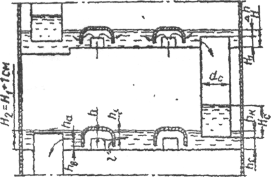 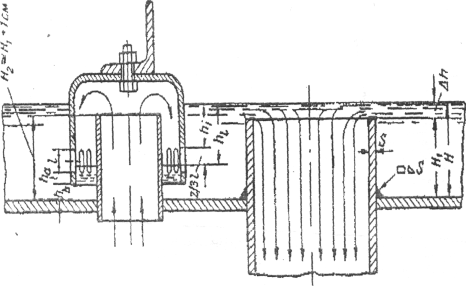 1. Количество перетекающей жидкости (м3/ч перевести в m3/cеk)        Q=2.Принимаем 4 сливных устройства размером 300x1600 мм, размещаемых в центральной
   части, площадью слива (0,3x1,6)*4=1,92 м23.Скорость перетока жидкости сливах устройствах:ω =    (м/сек)4. Высота гидравлического затвораht = hi  +  1hi - расстояние от уровня жидкости до верхней образующей прорези колпачка принимаем из конструктивных соображений 62 мм5.	Общий уровень жидкости на тарелкеН = hi + 1 + hB + ha   (мм)Расстояние от низа тарелки до колпачка hB и от нижнего обреза прорези колпачка до его низа ha принимаем равными 10мм.6.Высота выступающей части сливного устройства над тарелкой        H1 = H - ∆h7. Высота выступающей части парового патрубка над тарелкойН2 = h1 + 108. Величина погружения нижнего конца сливной трубы в жидкость на лежащую ниже тарелку                         Hк  = H - hcВывод:Практическая работа №4Тема: Расчет абсорбционной осушки газа.Цель: Освоить методику расчета по определению количества свежего абсорбента и его потерь, а также рассчитать количество осушаемого газа в абсорбере.    Теоретическая часть :   Осушка газа Наиболее эффективный способ борьбы с гидратами – осушка газа, при которой резко уменьшается содержание влаги.Осушка газа необходима также и потому, что содержащаяся в газе вода при понижении температуры выделяется, собирается в пониженных местах, препятствует движению газа и уменьшает пропускную способность газопровода. Кроме того, если в газе содержатся двуокись углерода или сероводород то, растворяясь в воде, они образуют слабые кислоты, вызывающие интенсивную коррозию трубопроводов и аппаратуры.Т.о., осушка газа предупреждает гидратообразование, уменьшает гидравлические потери в трубопроводе и пропускная способность его сохраняется на высоком уровне, замедляет процесс коррозии и удлиняет срок службы трубопроводов и аппаратуры.Для газа и сжиженных углеводородов в промышленности наиболее широко распространены способы осушки: - жидкими поглотителями – гликолями (моно-, ди-, три- этиленгликолями);- твердыми поглотителями (активированной окисью алюминия, силикагелями, бокситом) синтетическими сиолитами (молекулярными ситами) и т.д.Расчетная часть :  Задача 1. Определить суточные потери абсорбента:Исходные данные: Ход работы: Определяем количество отбираемой от газа воды (т/сут):W= ;	(1)Количество свежего абсорбента (т/сут):G =                                                (2)	Суточные потери абсорбента:        ∆Gп = 10-6 * ∆q * Vг .Вывод: Задача 2. Рассчитать количество осушаемого газа:Исходные данные: Ход работы: По рис.1 определяем начальное и конечное влагосодержание (W1 и W2) в зависимости от давления и температуры.Рис.1Влагосодержание природных газов и зависимости от давления и температуры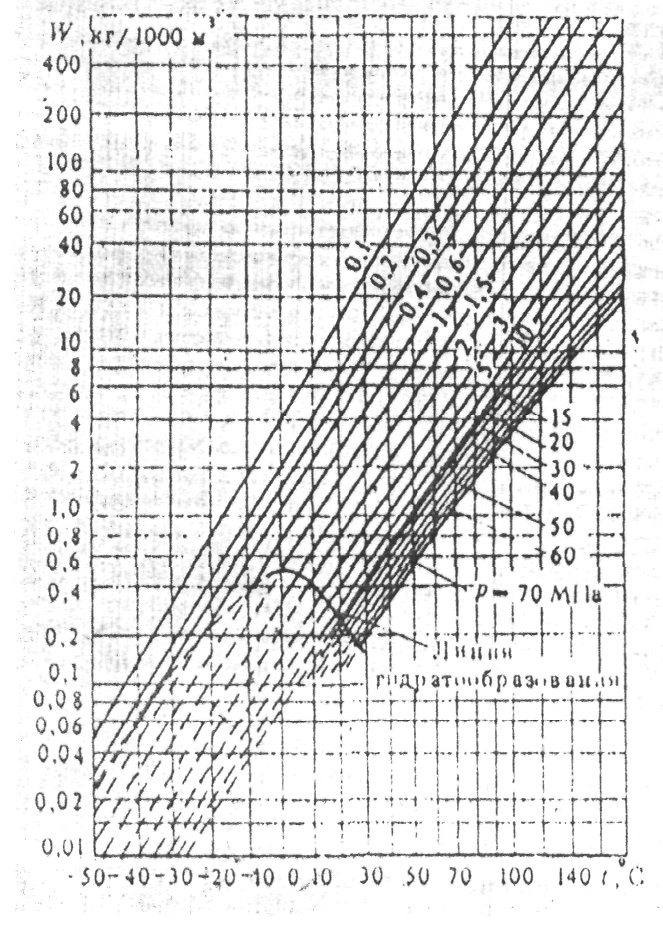 2. По формуле (2) определяем количество отбираемой из газа воды (т/сут).3. По формуле (1) определяем количество осушаемого газа (м3/сут).Вывод:Практическая работа №5Тема: Расчет процесса адсорбции газа; расчет процесса сжижения газаЦель: Освоить методику расчета по определению количества   адсорбента , скорости движения и высоты слоя активного угля, а также рассчитать количество откачанного пропана из емкости для хранения сжиженных газов и его погрешность.. Теоретическая часть : Осушка газа твердыми поглотителямиТвердые поглотители (адсорбенты) применяют как для осушки и очистки углеводородных газов, так и для обезвоживания углеводородных жидкостей: сжиженных газов, нефтяных продуктов. Адсорбенты обладают свойством поглощать влагу из углеводородного потока при относительно низких температурах и во время десорбции отдавать ее другому потоку (в газовой фазе), имеющему более высокую температуру. Адсорбция (удержание молекул на поверхности твердого тела) объясняется действием поверхностных сил и капиллярной конденсации. В процессе адсорбции выделяется теплота, называемая теплотой адсорбции.Среди многочисленных адсорбентов для осушки газов наиболее широко используют силикагель, алюмогель, активированную окись алюминия, боксит и молекулярные сита. Для уменьшения гидравлического сопротивления слоя адсорбенты изготовляют в виде гранул и шариков. К адсорбентам предъявляются следующие требования:они должны выдерживать частую и многократную регенерацию без существенной потери активности, т. е. водопоглотительной способности;необходимо, чтобы зерна адсорбента имели высокую механическую прочность на сжатие (раздавливание) и истирание, не крошились и не разбухали при насыщении водой. В противном случае в слое адсорбента будет возрастать сопротивление потоку газа. При измельчении зерен увеличиваются потери адсорбента;адсорбенты должны действовать быстро и обладать высокой поглощающей способностью, что позволяет пропускать газ через адсорберы с большей скоростью и использовать небольшие, компактные установки;адсорбенты должны быть дешевыми, так как расходы на них составляют значительную часть затрат на процесс осушки;адсорбенты должны просто и недорого регенерироваться и оказывать малое сопротивление потоку.Активность адсорбентов характеризуется количеством вещества, поглощаемого единицей их массы и объема. Расчетная часть :Задача №1. Определить количество активного угля, высоту слоя адсорбента и диаметр адсорбера периодического действия для поглощения паров бензина из смеси его с воздухом:Ход работы :1. Определить требуемое количество активного угля (кг):G=2. При заданной скорости паровоздушной смеси и расходе определяем диаметр адсорбера(м):Вывод :Задача № 2:  Определить количество теплоты, которые выделяется  за один  период  при адсорбции паров  этилового  спирта  активным углем.Исходные данные :Ход решения  :Определить площадь  поперечного  сечения  аппарата (м) :S=πD2/4Объем парогазовой  смеси , проходящей  через абсорбер  за один период (м3) :V=ωSτКоличество адсорбируемых паров  этилового спирта :Gсп=V*(C0-C1)     (кг)           или        Gсп= Gсп/46  (кмоль)Количество загружаемого  в адсорбер активного угля  (кг) :Gак.уг.=S*H*ρнас   , что составляет   Gак.уг  = Gак.уг / Gсп   (кг/кмоль)Количество адсорбируемого пара    а  на   угля (л/кг) :а = Gсп* 22,4*1000 / Gак.угОпределяем теплоту адсорбции  на   угля   (кДж/кг)q= т * ап    при     т=3,65 *103   ,   п=0,928Всего  за один  период  выделяется  теплоты  (кДж)  :   q1=q * Gак.у Вывод:Задача №3   Определить  какое  количество  пропана  откачано  при  следующих  данных  :Решение:Количество  откачанного  пропана  без  учета  объема  паров :g1=( V1 –V2) ρ1Фактическое  количество  откачанного пропана :g2=( V1 –V2)* ( ρ1 – ρ2)Определяем  погрешность :N= g1  -g2  / g1ВыводСписок литературы:А.М.Чуракаев «Переработка нефтяных газов».А.А Коршак, А.М. Шамазов «Основы нефтегазового дела».В.П. Суханов «Преработка нефти».Параметры Вариант 1 Вариант 2 Количество верхнего продукта Nв.п   моль/сутки 6883 7800 Количество холодного орошенияNx.op.  моль/сутки37864 35270 Давление в верхней части колонны Рв9,8 9,8 Температура паров в расчетном сечении   t °C 90 90 Плотность жидкой фазы рж кг/м3кг/м3 465 460 Коэффициент, зависящий от расстояния между тарелками К 0,05 0,06 Ро1,033 1,033 Параметры Вариант 1 Вариант 2 Количество паров из печи N кг/час 44752 47400 Молекулярный вес паров нефти из печи т 117,8 117,8 Количество горячего орошенияfфакт     моль/ч820,3 812,6 Молекулярная масса горячего орошения М 275 275 Количество жидкости в зоне питания Нж.з.п. кг/ч 396000 412000 Температура низа колонны   t °С 286 290 Плотность жидкой фазы 𝝆жкг/м3 720 760 Плотность пара   𝝆п кг/м3 45,5 47,5 Давление нефти при входе в колонну Рвх МПа 10,2 10,2 Ро МПа 1,033 1,033 Периметр слива в   м 15,2 15,2 Площадь слива SСЛ 1,92 1,94 Высота прорези колпачка  25 27 Высота подпора ∆h   мм 42 44 Зазор между нижним концом сливного устройства и тарелкой hc   мм 44 56 Параметры Вариант 1 Вариант 2 Количество осушаемого газа   Vг 3500000 3650000 Температура газа на входе в абсорбер tн 0Сt н°С                   , 37 38 Начальное  влагосодержание газа W1, кг/ 1000м3 1,85 1,98 Конечное влагосодержание газа W2, кг/ 1000м3 0,12 0,14 абсорбент триэтиленгликоль Триэтиленгликоль Концентрация свежего раствора С1 98 96 Концентрация раствора насыщенного водой С2 92 90 Потери абсорбента , ∆q, г/ 1000м 32 1,5 Параметры Вариант 1 Вариант 2 Количество свежего абсорбента G т/сут 32 34 Температура влажного газа на входе в сепаратор tH°C 30 35 Температура осушенного газа 0 С -15 -10 Давление в абсорбере , р МПа2,5 2 Концентрация свежего раствора C1 98 96 Концентрация раствора насыщенного водой C292 90 Параметры Параметры Параметры Вариант 1 Вариант 2 Расход паровоздушной смеси   V   м3/ч Расход паровоздушной смеси   V   м3/ч 3450 3650 Скорость паровоздушной смеси ω м/с Скорость паровоздушной смеси ω м/с 0,23 0,25 Динамическая активность угля по  В6Вдесрвввбензину Bg Динамическая активность угля по  В6Вдесрвввбензину Bg %(масс) 7 8 Остаточная активность после десорбции Вдес Остаточная активность после десорбции Вдес %(масс) 0,8 0,9 Насыпная плотность угля    р „ас кг/м Насыпная плотность угля    р „ас кг/м Насыпная плотность угля    р „ас кг/м 500 600 Начальная концентрация бензина С()   кг/м 0,02 0,04 Продолжительность десорбции. Сушки и охлаждения адсорбента   т ч Продолжительность десорбции. Сушки и охлаждения адсорбента   т ч Продолжительность десорбции. Сушки и охлаждения адсорбента   т ч 1,2 1,45 Параметры Параметры Параметры Вариант 1 Вариант 2 Период времени  выделения теплоты ,    τ миминПериод времени  выделения теплоты ,    τ миминмин133135Диаметр адсорбера    d,мДиаметр адсорбера    d,м23Высота слоя,  Н  мВысота слоя,  Н  м1,01,5Скорость паровоздушной  среды  ω      м/мин       Скорость паровоздушной  среды  ω      м/мин       2527   Начальная концентрация Со     кг/м3
Место для формулы.   Начальная концентрация Со     кг/м3
Место для формулы.   Начальная концентрация Со     кг/м3
Место для формулы.0,0290,03Концентрация  смеси  на выходе из аааааааааадсадсорбера С1 кг/м3адсорбера С1 кг/м30,00020,00025Насыпная   плотность  слоя  ρнас  кг/м3Насыпная   плотность  слоя  ρнас  кг/м3Насыпная   плотность  слоя  ρнас  кг/м3500600Параметры Параметры Параметры Вариант 1 Вариант 2 Геометрический  объем емкости,  V , м3Геометрический  объем емкости,  V , м3175175Первоначальный  объем жидкой  фазы (пропана(пропана),Первоначальный  объем жидкой  фазы (пропана(пропана),(пропана) м3150145Температура  в емкости, t , 0СТемпература  в емкости, t , 0С2020Конечный  объем жидкой  фазы (пропана), м3Конечный  объем жидкой  фазы (пропана), м32025Плотность жидкой  фазы  ρ1    кг/м3Плотность жидкой  фазы  ρ1    кг/м3Плотность жидкой  фазы  ρ1    кг/м3499470Плотность паровой  фазы   ρ2    кг/м320,1518,15